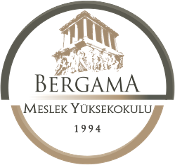 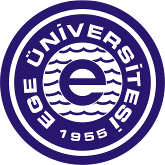 T.C. 
EGE ÜNİVERSİTESİ 
BERGAMA MESLEK YÜKSEKOKULU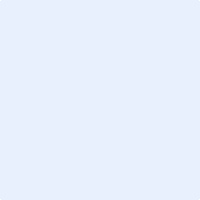 STAJ DOSYASI 
Öğrencinin Adı Soyadı			:
Öğrencinin Numarası			:
Öğrencinin Programı			:
Öğrencinin Sınıfı				:
Staj Yeri						:
Stajın Başlama ve Bitiş Tarihleri	:   - 
                                Not: Bu staj Bergama Meslek Yüksekokulu Staj Yönergesi’ ne bağlı olarak yürütülür. Staj dosyası SAKLAMA SÜRESİ kurumda 2 yıldır. Bu süre sonunda sadece Değerlendirme Formları saklanır.T.C. EGE ÜNİVERSİTESİBERGAMA MESLEK YÜKSEKOKULUSTAJ DOSYASI TANITIM FORMUÖĞRENCİNİN:Adı ve Soyadı			:Programı			:Sınıf			:Numarası			:Doğum Yeri/Yılı			:Staja Başlama Tarihi		: Staj Yerinde Çalıştığı Bölüm	: Staja Yerinde Yaptığı İş	: Çalışma Şekli (Ferdi–Takım)	:STAJ YAPILAN İŞYERİNİNAdı ve Ünvanı		:		:E-Posta Adresi		:Telefon No			:Fax No			:SORUMLU AMİRLERİN:Adı ve Soyadı		:Ünvanı		:Adı ve Soyadı		:Ünvanı		:	() sayfa ve eklerden oluşan bu STAJ DOSYASI, öğrenciniz tarafından işyerimizdeki çalışma süresi içinde hazırlanmıştır.İŞYERİ SORUMLUSU :	Adı 		Tarih: Soyadı		İMZA:Ünvanı		İşyeri Mühür ve Kaşesi
Not: Bu form doldurulup onaylatıldıktan sonra stajyer öğrenci tarafından rapor dosyası ile birlikte Ege Üniversitesi Bergama Meslek Yüksekokulu Müdürlüğü‘ne elden veya posta ile gönderilecektir.T.C. EGE ÜNİVERSİTESİBERGAMA MESLEK YÜKSEKOKULUSTAJ YERİ TANITIM FORMUYAPILAN İŞ:	TARİH: STAJ AMİRİ ADI VE SOYADI: 	İMZA:YAPILAN İŞ:	TARİH: STAJ AMİRİ ADI VE SOYADI: 	İMZA:YAPILAN İŞ:	TARİH: STAJ AMİRİ ADI VE SOYADI: 	İMZA:YAPILAN İŞ:	TARİH: STAJ AMİRİ ADI VE SOYADI: 	İMZA:YAPILAN İŞ:	TARİH: STAJ AMİRİ ADI VE SOYADI: 	İMZA:YAPILAN İŞ:	TARİH: STAJ AMİRİ ADI VE SOYADI:  	İMZA:YAPILAN İŞ:	TARİH: STAJ AMİRİ ADI VE SOYADI:  	İMZA:YAPILAN İŞ:	TARİH: STAJ AMİRİ ADI VE SOYADI: 	İMZA:YAPILAN İŞ:	TARİH: STAJ AMİRİ ADI VE SOYADI:  	İMZA:YAPILAN İŞ:	TARİH: STAJ AMİRİ ADI VE SOYADI: 	İMZA:YAPILAN İŞ:	TARİH: STAJ AMİRİ ADI VE SOYADI: 	İMZA:YAPILAN İŞ:	TARİH: STAJ AMİRİ ADI VE SOYADI: 	İMZA:YAPILAN İŞ:	TARİH: STAJ AMİRİ ADI VE SOYADI: 	İMZA:YAPILAN İŞ:	TARİH: STAJ AMİRİ ADI VE SOYADI: 	İMZA:YAPILAN İŞ:	TARİH: STAJ AMİRİ ADI VE SOYADI: 	İMZA:YAPILAN İŞ:	TARİH: STAJ AMİRİ ADI VE SOYADI: 	İMZA:YAPILAN İŞ:	TARİH: STAJ AMİRİ ADI VE SOYADI: 	İMZA:YAPILAN İŞ:	TARİH: STAJ AMİRİ ADI VE SOYADI: 	İMZA:YAPILAN İŞ:	TARİH: STAJ AMİRİ ADI VE SOYADI: 	İMZA:YAPILAN İŞ:	TARİH: STAJ AMİRİ ADI VE SOYADI: 	İMZA:YAPILAN İŞ:	TARİH: STAJ AMİRİ ADI VE SOYADI: 	İMZA:YAPILAN İŞ:	TARİH: STAJ AMİRİ ADI VE SOYADI: 	İMZA:YAPILAN İŞ:	TARİH: STAJ AMİRİ ADI VE SOYADI:  	İMZA:YAPILAN İŞ:	TARİH: STAJ AMİRİ ADI VE SOYADI: 	İMZA:YAPILAN İŞ:	TARİH: STAJ AMİRİ ADI VE SOYADI: 	İMZA:YAPILAN İŞ:	TARİH: STAJ AMİRİ ADI VE SOYADI: 	İMZA:YAPILAN İŞ:	TARİH: STAJ AMİRİ ADI VE SOYADI: 	İMZA:YAPILAN İŞ:	TARİH: STAJ AMİRİ ADI VE SOYADI: 	İMZA:YAPILAN İŞ:	TARİH: STAJ AMİRİ ADI VE SOYADI: 	İMZA:YAPILAN İŞ:	TARİH: STAJ AMİRİ ADI VE SOYADI: 	İMZA:Firmanın veya Departmanın Adı: İŞYERİ FOTOĞRAFIFirmanın veya Departmanın Sorumlusu: İŞYERİ FOTOĞRAFIÇalışma Alanı: İŞYERİ FOTOĞRAFIİŞYERİ FOTOĞRAFIFirmanın veya Departmanın Bulunduğu Bölgenin Tanıtılması: Firmanın veya Departmanın Bulunduğu Bölgenin Tanıtılması: Firmanın veya Departmanın Makine Parkının ve/veya Bulunan Alet, Cihaz vb. Tanıtılması:Firmanın veya Departmanın Makine Parkının ve/veya Bulunan Alet, Cihaz vb. Tanıtılması:Firmanın veya Departmanın Çalıştığı Ürünlerin Tanıtılması: Firmanın veya Departmanın Çalıştığı Ürünlerin Tanıtılması: Firmanın veya Departmanın Kurulum ve Gelişim Süreci: Firmanın veya Departmanın Kurulum ve Gelişim Süreci: Firmanın veya Departmanın varsa Bölümleri: Firmanın veya Departmanın varsa Bölümleri: KONUSAYFA NO:  / ONAYLAYAN:ONAYLAYAN:ONAYLAYAN:AÇIKLAMA: Yapılan her farklı iş için doldurulacaktır. Ek İşlem Formuna staj için programlara göre listelenmiş olan çizim, resim, fotoğraf, şema vb işlemler yapılacaktır.Programınız tarafından böyle bir çalışma istenmemişse formu boş bırakabilirsiniz. Form fotokopi ile çoğaltılabilir.AÇIKLAMA: Yapılan her farklı iş için doldurulacaktır. Ek İşlem Formuna staj için programlara göre listelenmiş olan çizim, resim, fotoğraf, şema vb işlemler yapılacaktır.Programınız tarafından böyle bir çalışma istenmemişse formu boş bırakabilirsiniz. Form fotokopi ile çoğaltılabilir.AÇIKLAMA: Yapılan her farklı iş için doldurulacaktır. Ek İşlem Formuna staj için programlara göre listelenmiş olan çizim, resim, fotoğraf, şema vb işlemler yapılacaktır.Programınız tarafından böyle bir çalışma istenmemişse formu boş bırakabilirsiniz. Form fotokopi ile çoğaltılabilir.